Постановление Правительства РФ от 14 декабря 2005 г. № 761              «О предоставлении субсидий  на оплату жилого помещения и коммунальных услуг»Право на субсидию на оплату жилого помещения и коммунальных услуг имеют:       а) пользователи жилого помещения в государственном или муниципальном жилищном фонде;       б) наниматели жилого помещения по договору найма в частном жилищном фонде;       в) члены жилищно-строительного кооператива;        г) собственники жилого помещения (квартиры, жилого дома, части квартиры или части жилого дома).     Субсидия    предоставляется   гражданам  с учетом постоянно проживающих с ними членов их семей.   Субсидии назначаются гражданам в случае, если их расходы на оплату жилого помещения и коммунальных услуг, рассчитанные исходя из   региональных стандартов нормативной площади жилого помещения и регионального стандарта стоимости ЖКУ (устанавливаются Правительством Самарской области), превышают величину регионального стандарта максимально допустимой доли расходов граждан на оплату ЖКУ в совокупном доходе семьи. Совокупный доход семьи или одиноко проживающего гражданина определяется  за  6 календарных месяцев. Отсчет указанного    6-месячного периода начинается за 6 месяцев до месяца подачи заявления о предоставлении субсидии; Субсидия не предоставляется гражданам при наличии у них подтвержденной вступившим в законную силу судебным актом непогашенной задолженности по оплате ЖКУ образовавшейся за период не более чем три последних года. Данные сведения Управление получает самостоятельно из ГИС ЖКХ.       Назначение субсидий   производится с учетом имеющейся компенсации расходов   по  ЖКУ.Для получения субсидии граждане  представляют в уполномоченный орган по месту постоянного жительства (далее – Управление) заявление о предоставлении субсидии с указанием всех членов семьи и степени родства и приложением следующих документов, а также с указанием следующих сведений в заявлении:	а) сведения о документах, подтверждающих правовые основания владения и пользования заявителем жилым помещением, в котором он зарегистрирован по месту постоянного жительства, - в случае, если заявитель является нанимателем жилого помещения по договору найма в частном жилищном фонде, членом жилищного, жилищно-строительного кооператива или иного специализированного потребительского кооператива. 	б) документы или их копии, содержащие сведения о платежах за жилое помещение и коммунальные услуги, начисленных за последний перед подачей заявления о предоставлении субсидии месяц. Если заявитель указал в заявлении   в качестве членов своей семьи не всех граждан, зарегистрированных совместно с ним по месту его постоянного жительства, он обязан представить документы, подтверждающие размер вносимой ими платы за ЖКУ;
	в) сведения, подтверждающие право заявителя и (или) членов его семьи на льготы, меры социальной поддержки и компенсации по ЖКУ в случае невозможности их получения в рамках системы межведомственного электронного взаимодействия;                                                                                      	д) сведения о доходах заявителя и членов его семьи, учитываемых при решении вопроса о предоставлении субсидии.Управление получает на основании межведомственных запросов  следующие сведения, необходимые для принятия решения о предоставлении субсидии:	1) сведения о документах, подтверждающих правовые основания владения и пользования заявителем жилым помещением, в котором он зарегистрирован по месту постоянного жительства, - в случае, если заявитель является пользователем жилого помещения государственного или муниципального жилищных фондов, а также собственником жилого помещения;	2) сведения о документах, подтверждающих правовые основания отнесения лиц, проживающих совместно с заявителем по месту постоянного жительства, к членам его семьи;	3) сведения о документах, удостоверяющих гражданство Российской Федерации заявителя и членов его семьи;	4) сведения о лицах, зарегистрированных совместно с заявителем по месту его постоянного жительства;	5) сведения, подтверждающие право заявителя и (или) членов его семьи на льготы, меры социальной поддержки и компенсации по оплате жилого помещения и коммунальных услуг;	6)  сведения,  подтверждающих факт установления заявителю инвалидности;	7) сведения о доходах заявителя и членов его семьи, учитываемых при решении вопроса о предоставлении субсидии;	8) сведения подтверждающие отсутствие у заявителя подтвержденной вступившим в законную силу судебным актом непогашенной задолженности по оплате ЖКУ, которая образовалась за период не более чем три последних года.	Заявитель вправе  самостоятельно представить в Управление   документы, указанные в пунктах 1-7.  Субсидия   предоставляется сроком на 6 месяцев.При предоставлении документов с 1 по 15 число месяца субсидия предоставляется  с 1-го числа этого месяца, а при предоставлении документов   с 16-го числа  до конца месяца – с 1-го числа следующего месяца.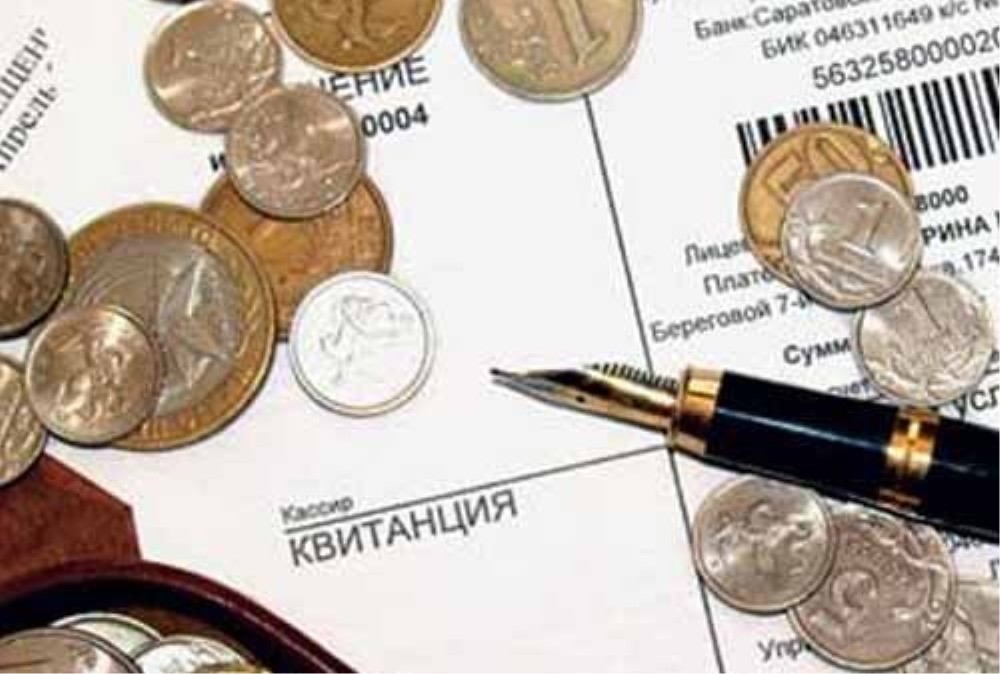 